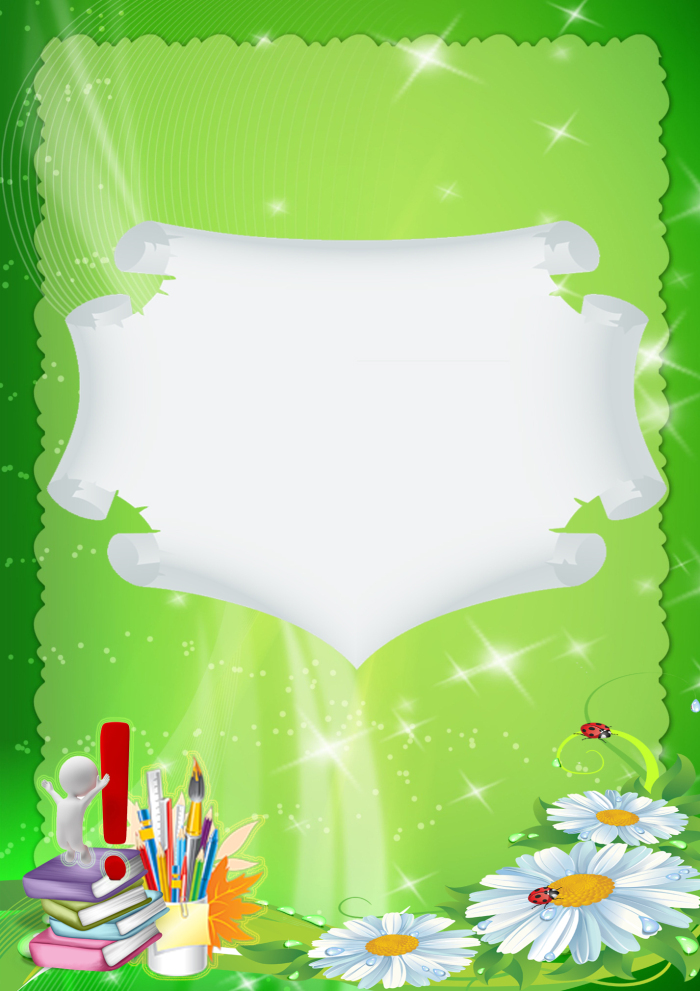 Трансляция опыта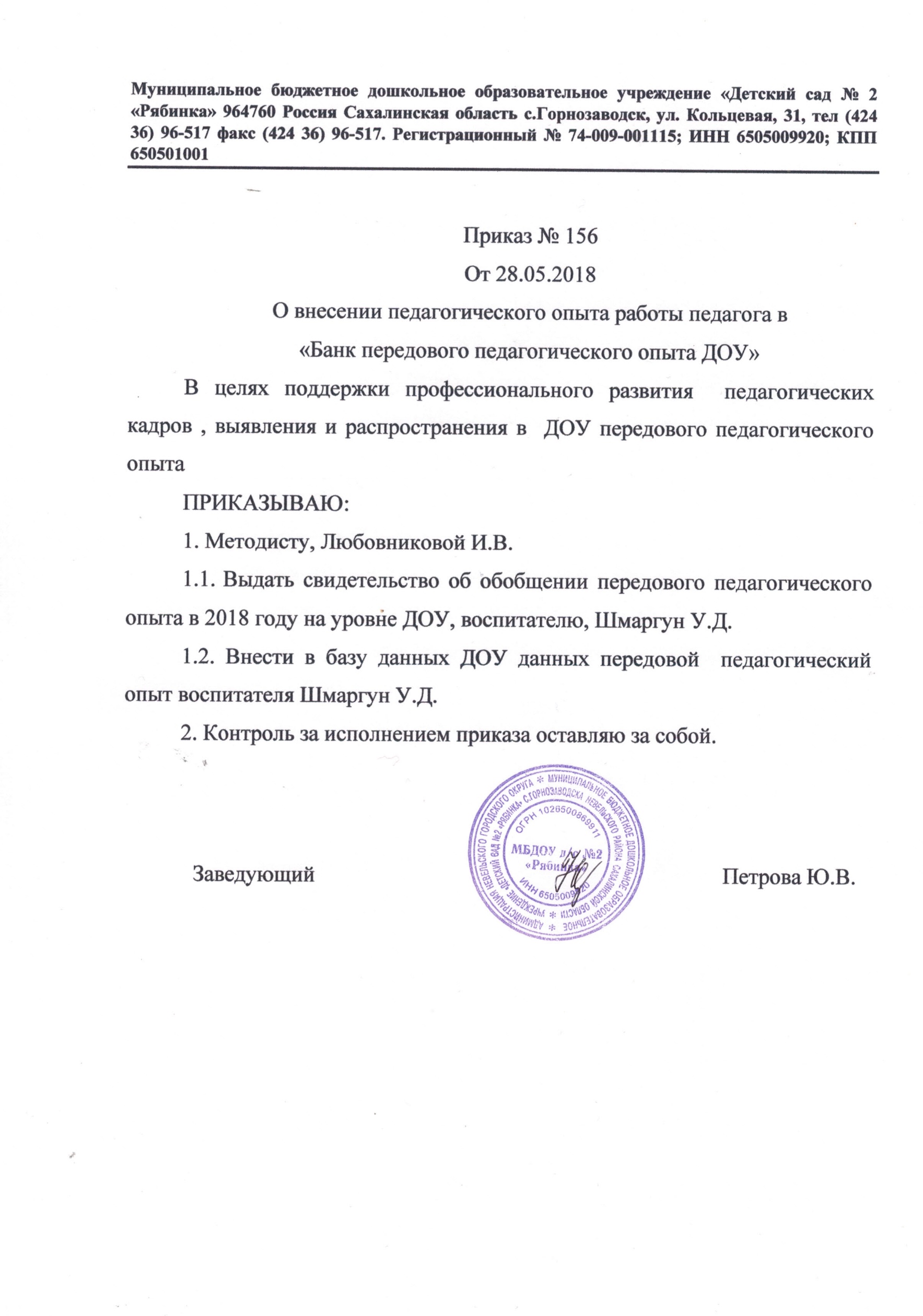 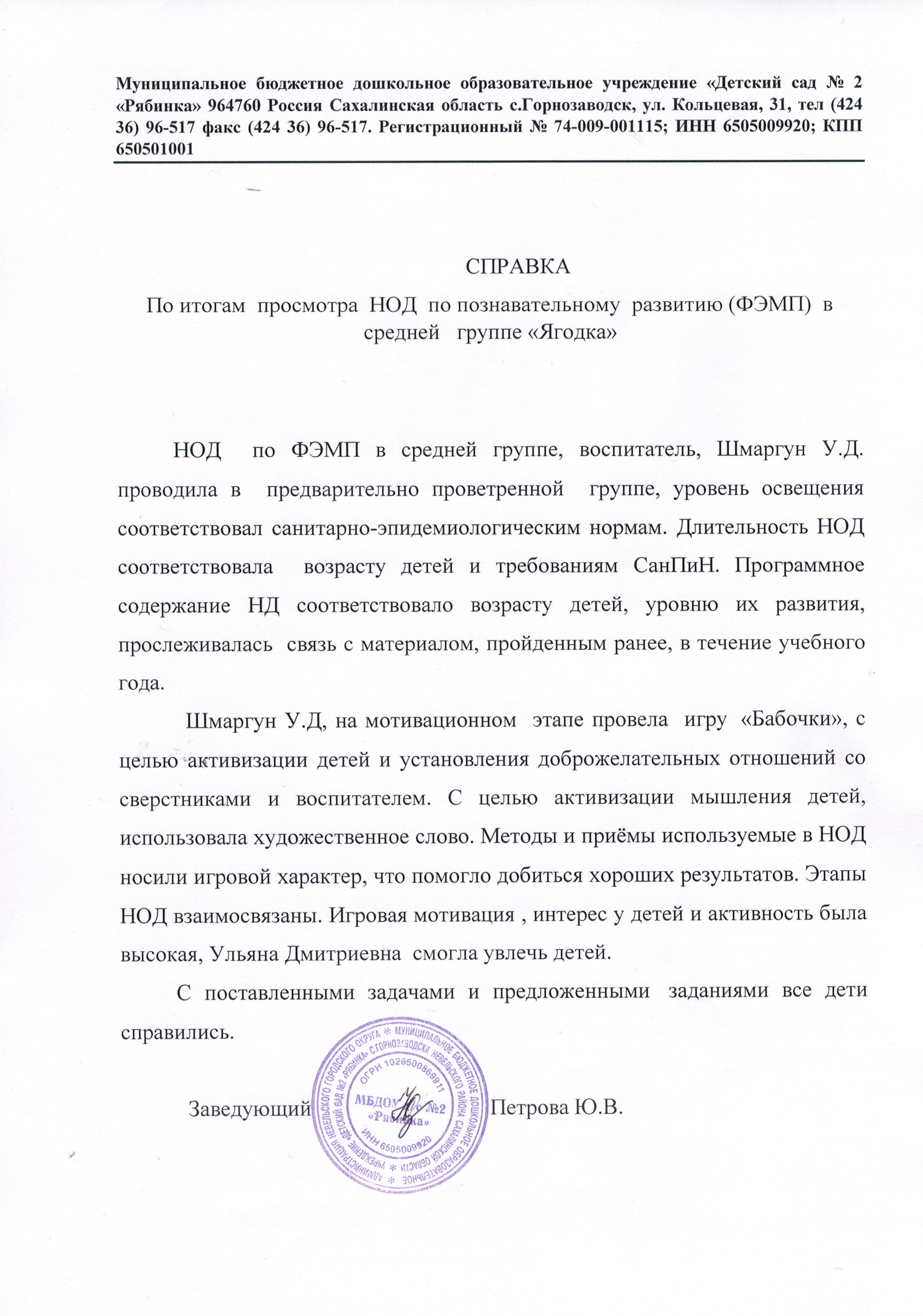 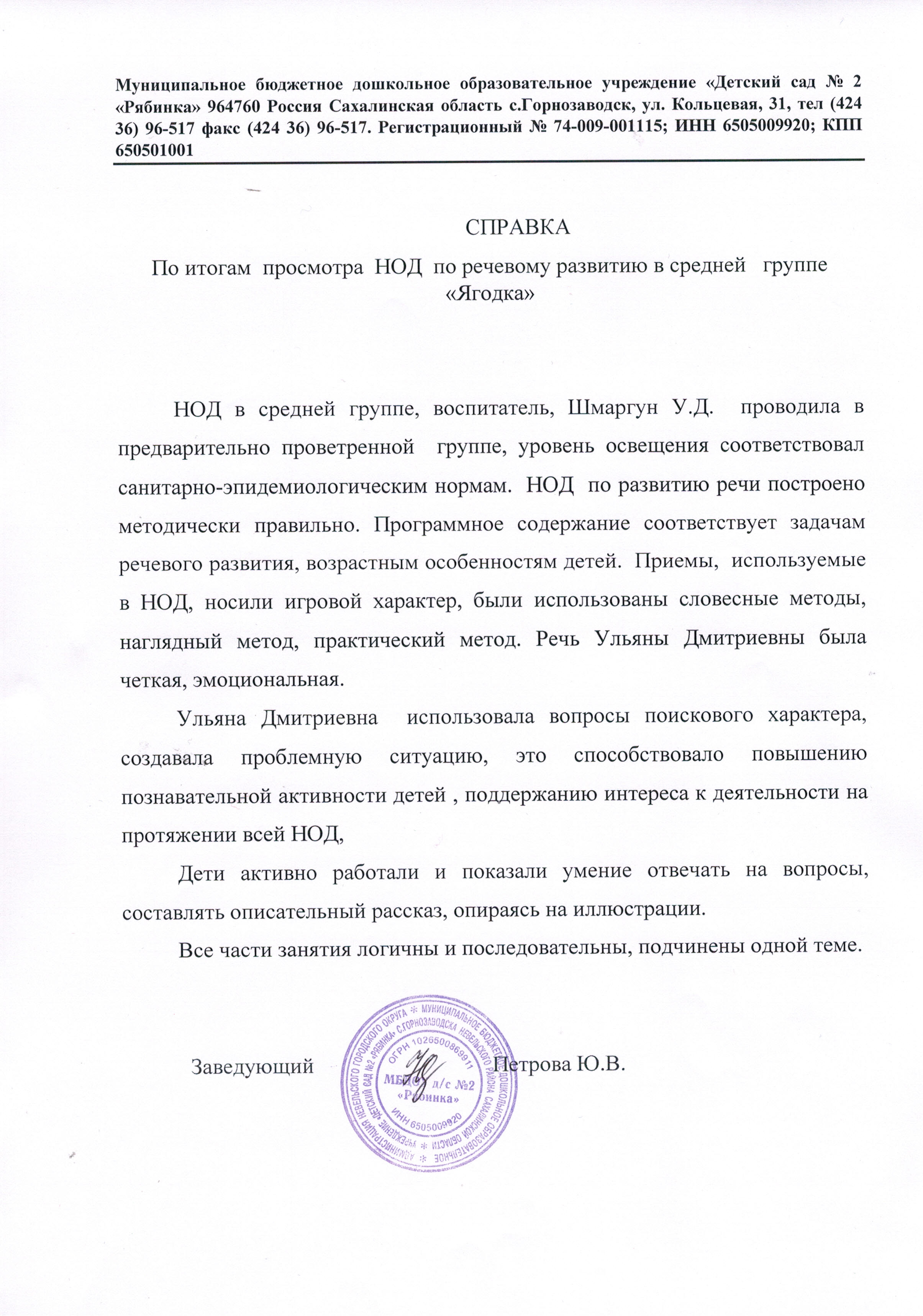 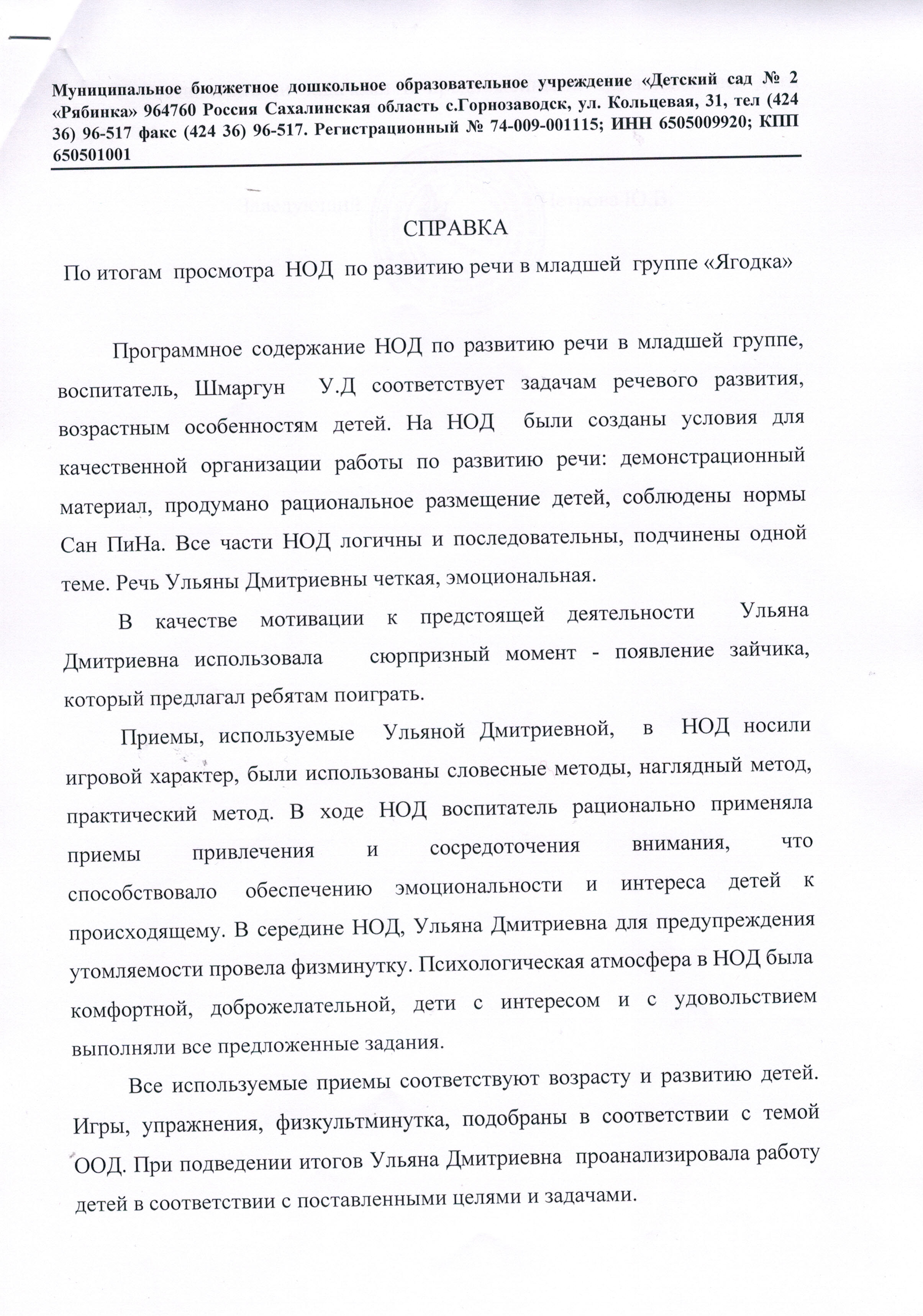 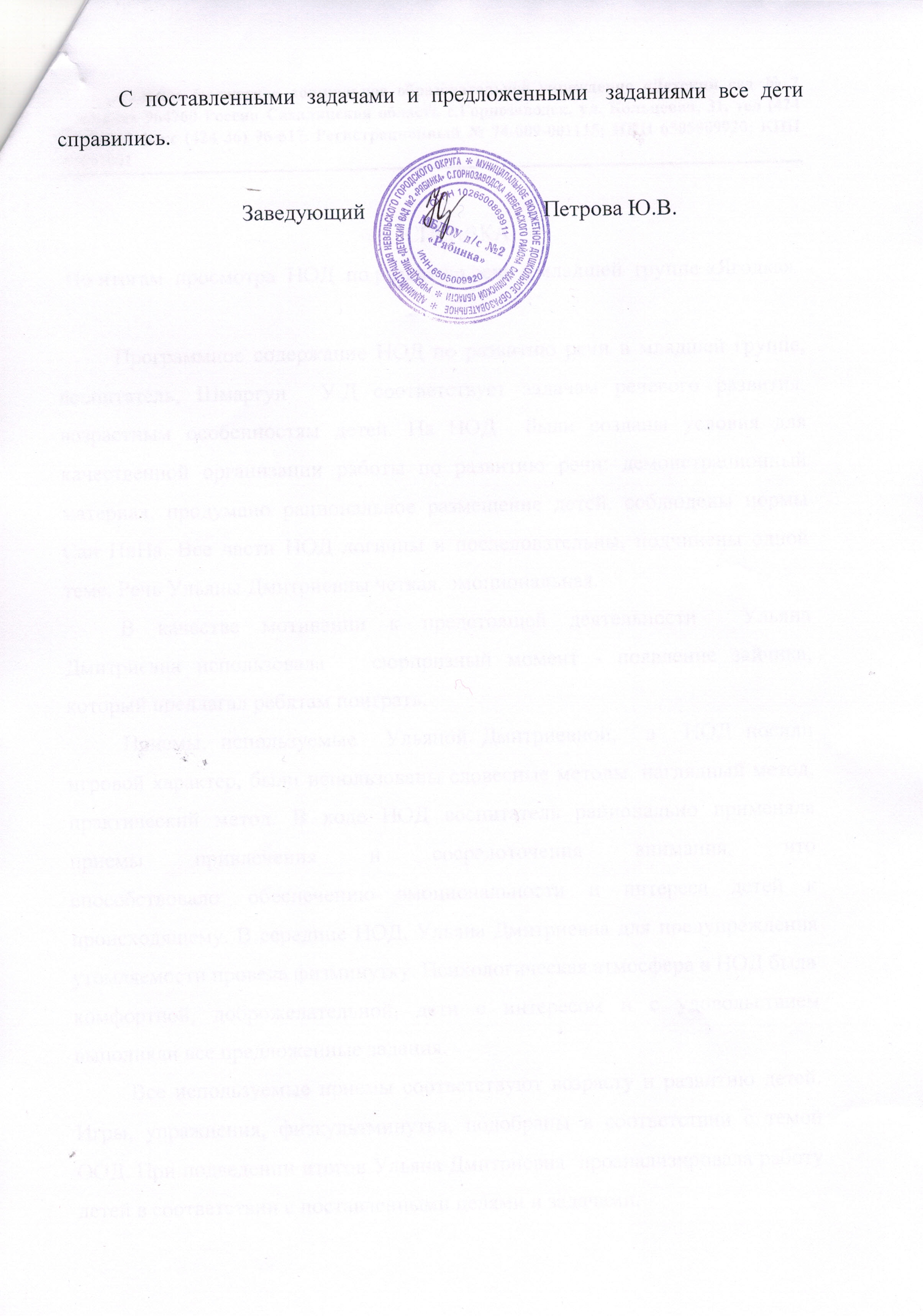 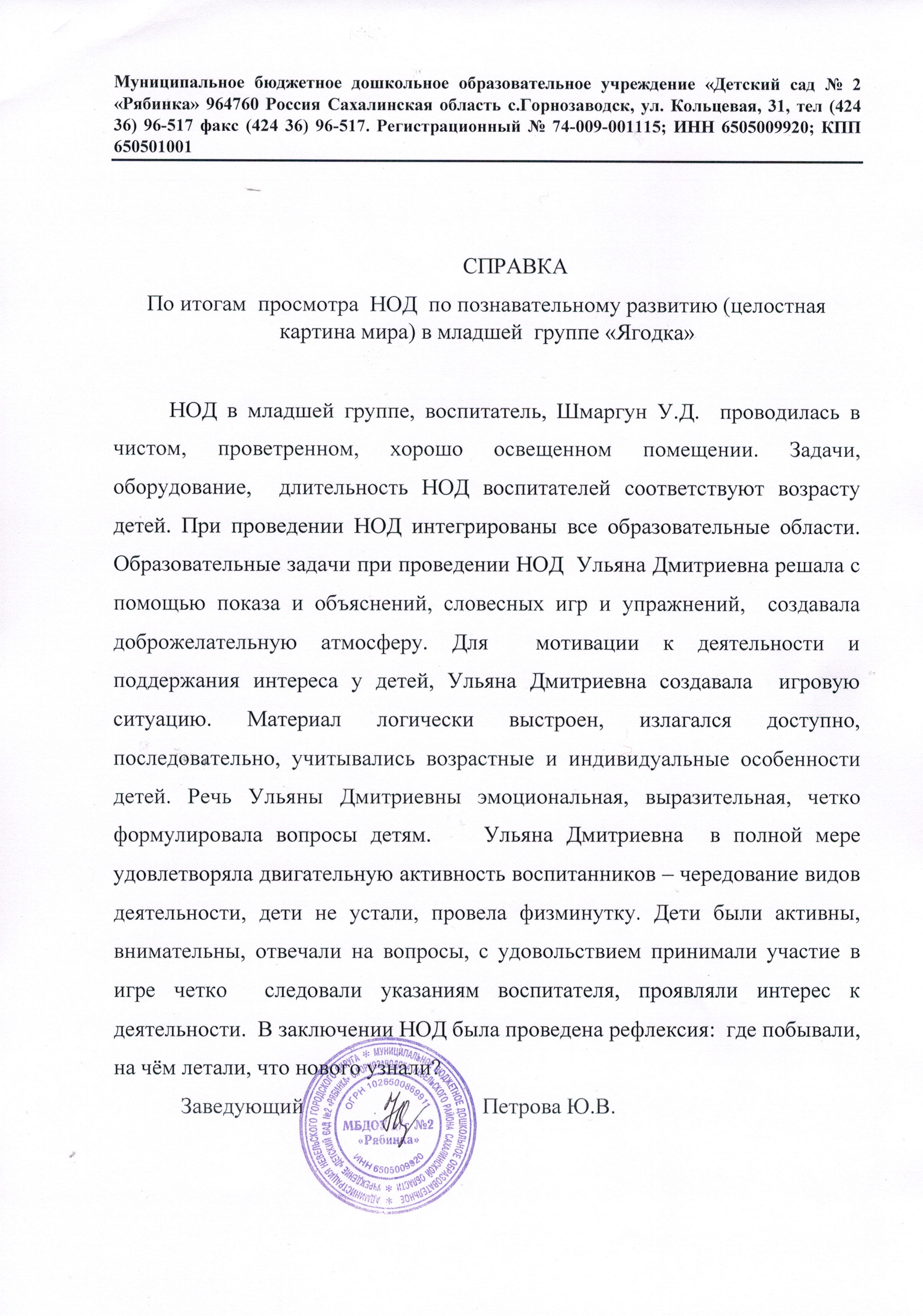 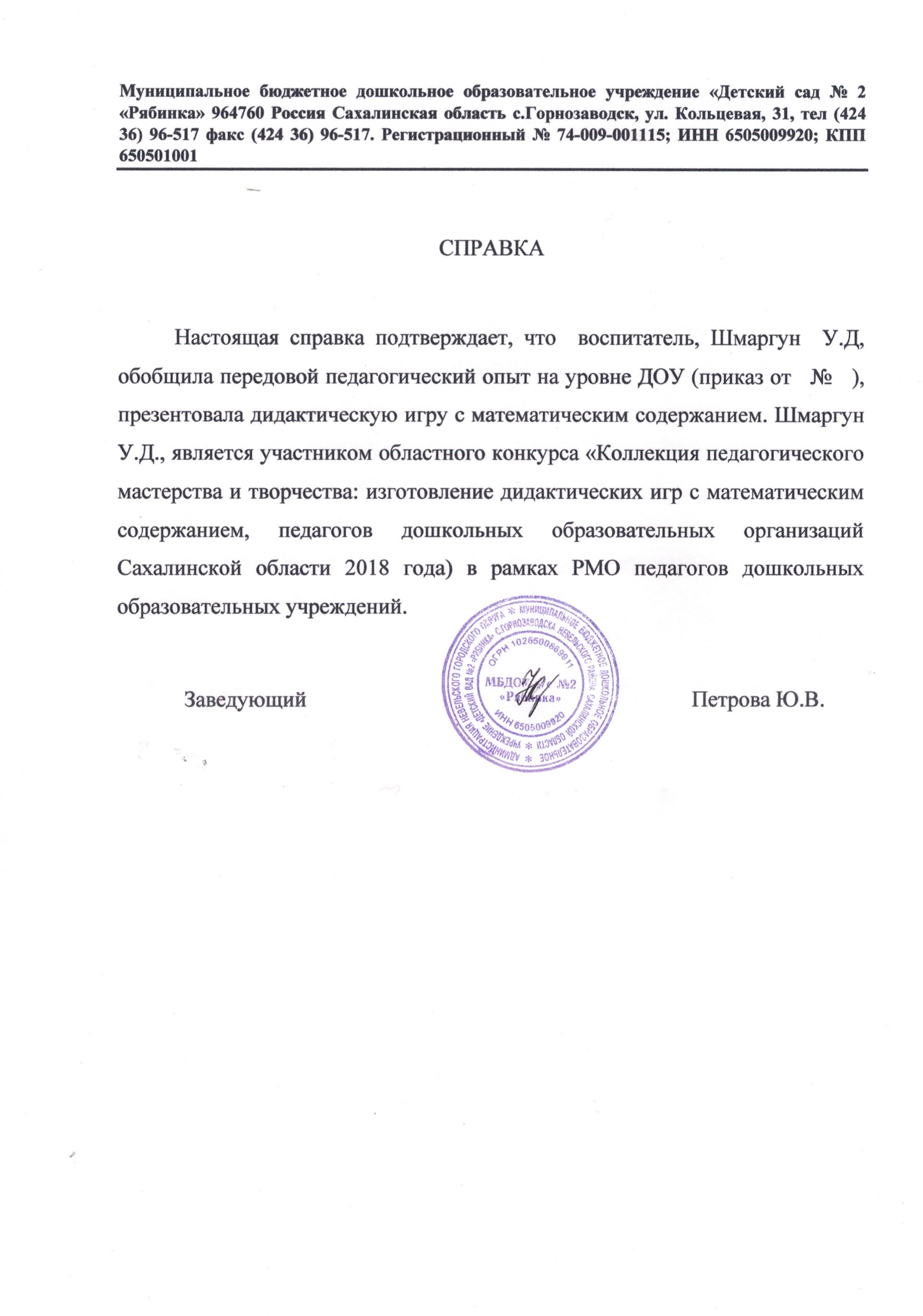 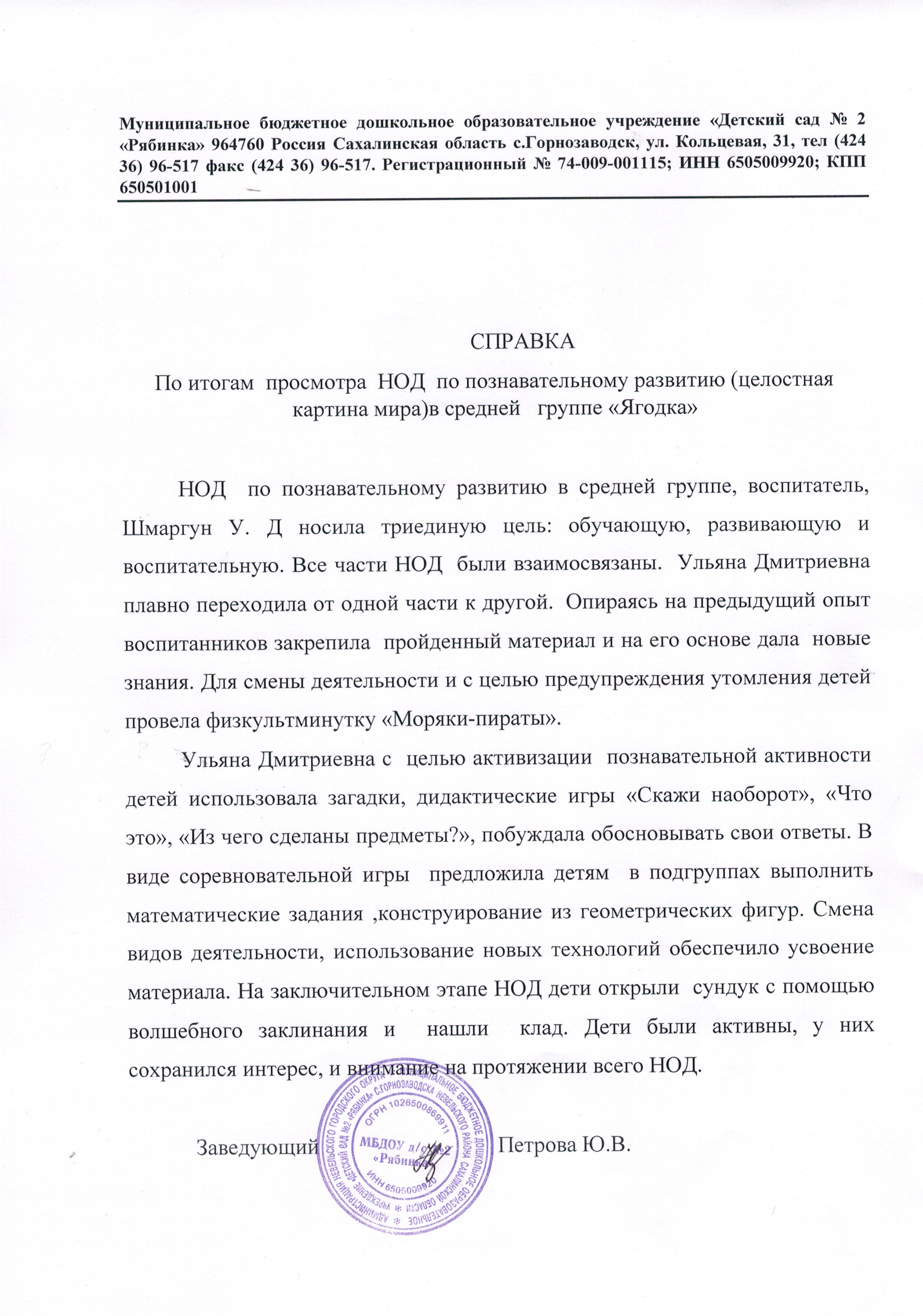 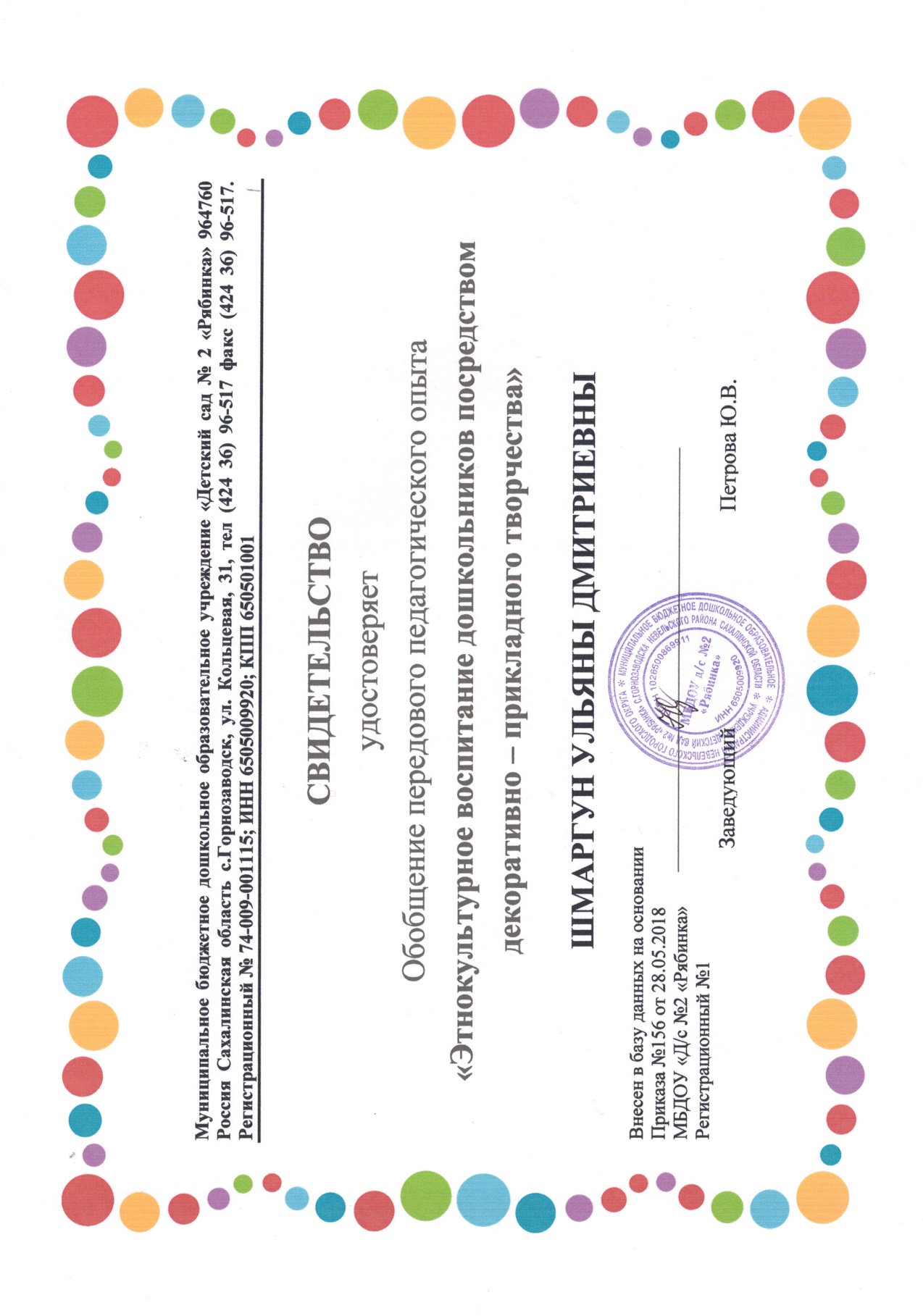 